LOS ANGELES COUNTY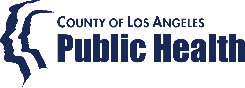 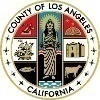 DOMESTIC VIOLENCE COUNCILGENERAL MEETING MINUTESWelcoming RemarksUpdate/Comments from EDCommission for Women and the Los Angeles County Domestic Violence Council, Virtual DV Briefing will be held on March 30th, 2022 from 9:30 -11:30 am.March awareness and observances- Women’s History Month, LGBTQI+ Health Awareness Week from March 21-25, March 31st is Cesar Chavez Day and Transgender Day of Visibility Policy report - Marci Fukuroda, Director of Operations, Rainbow Services (5-10 minutes)Immigration Report – Lizzie Alva-Rajakumar, Jenesse Center, Los Angeles VAWA Network member (5-10 minutes)Printing legal documents for DV survivors - Elizabeth Eastlund, Rainbow Services and Julianna Lee, Legal Aid Foundation of Los Angeles (10-15 minutes) Religion and DV Issues Committee Presentation – Religion and DV Committee: Reflections and Envisioning the Future Together (60 minutes)Presented by: Bernita Walker, Chief Executive Office and Founder of Project Peacemakers, Inc.Cecelia Walker, Volunteer & Outreach Coordinator at Angel Step in Domestic Violence Shelter Varsha N., Founder ROAR Training and ConsultingMatters not on the posted agenda (to be presented and placed on a future agenda)None reportedPublic Comments not to exceed two minutes per person and must be on items of interest which are within the subject matter jurisdiction of the CouncilNone reportedReminder: Next meeting is Adjourn---------------------------Los Angeles County Department of Public Health – Domestic Violence Council1000 S. Fremont Ave.  A-9 East 5th floor, #99  Alhambra, CA 91803http://publichealth.lacounty.gov/dvcouncil/ | 626-293-2920 icheca@ph.lacounty.gov  |  nperras@ph.lacounty.gov, 12:00- 2 pm  